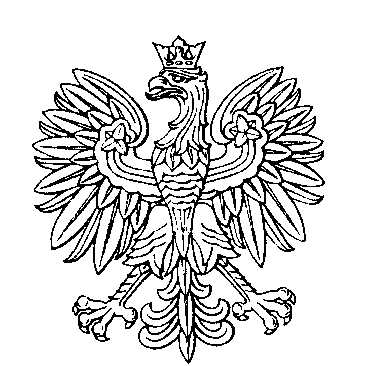 OBWODOWA KOMISJA WYBORCZA NR 1w gminie PieckiOBWODOWA KOMISJA WYBORCZA NR 2w gminie PieckiOBWODOWA KOMISJA WYBORCZA NR 3w gminie PieckiOBWODOWA KOMISJA WYBORCZA NR 4w gminie PieckiOBWODOWA KOMISJA WYBORCZA NR 5w gminie PieckiOBWODOWA KOMISJA WYBORCZA NR 6w gminie PieckiOBWODOWA KOMISJA WYBORCZA NR 7w gminie PieckiOBWODOWA KOMISJA WYBORCZA NR 8w gminie PieckiOBWODOWA KOMISJA WYBORCZA NR 9w gminie PieckiOBWODOWA KOMISJA WYBORCZA NR 10w gminie PieckiOBWODOWA KOMISJA WYBORCZA NR 11w gminie PieckiSKŁAD KOMISJI:Przewodniczący	Michał MaksymowZastępca Przewodniczącego	Teresa Ewa WalendziewskaCZŁONKOWIE:SKŁAD KOMISJI:Przewodniczący	Bartłomiej MatjaszysZastępca Przewodniczącego	Marcelina KachelCZŁONKOWIE:SKŁAD KOMISJI:Przewodniczący	Agnieszka Mirosława KonachowiczZastępca Przewodniczącego	Wioletta WaśkiewiczCZŁONKOWIE:SKŁAD KOMISJI:Przewodniczący	Romuald StankiewiczZastępca Przewodniczącego	Marianna Hanna PuławskaCZŁONKOWIE:SKŁAD KOMISJI:Przewodniczący	Janusz Wincenty WężykZastępca Przewodniczącego	Mirosława MarzewskaCZŁONKOWIE:SKŁAD KOMISJI:Przewodniczący	Ryszard Stanisław PiórkowskiZastępca Przewodniczącego	Sławomir PliszkaCZŁONKOWIE:SKŁAD KOMISJI:Przewodniczący	Bożena DworczakZastępca Przewodniczącego	Tomasz ŻbikowskiCZŁONKOWIE:SKŁAD KOMISJI:Przewodniczący	Piotr RadomskiZastępca Przewodniczącego	Monika PierógCZŁONKOWIE:SKŁAD KOMISJI:Przewodniczący	Katarzyna Magdalena DelugaZastępca Przewodniczącego	Danuta Maria BiedrzyckaCZŁONKOWIE:SKŁAD KOMISJI:Przewodniczący	Bogusława DeptułaZastępca Przewodniczącego	Monika Ewa CzajkoCZŁONKOWIE:SKŁAD KOMISJI:Przewodniczący	Łukasz BijaczewskiZastępca Przewodniczącego	Barbara Helena ŻebrowskaCZŁONKOWIE: